План АдаптацијеДобродошли у нашу  предшколску установу, место где свако детињство почиње!Предшколска установа као важно место у животу сваког дететаПроцес адаптације на вртићко окружење је веома важан процес за децу и родитеље. Циљ ПУ „Радост“ је пружање подршке сваком детету и стварање безбедног окружења, пуно љубави и пажње, у којем ће се дете осећати добро.Адаптација - Процес повезивањаАдаптација је „путовање“ које подразумева постепено увођење детета у вртићку средину. Овај процес има за циљ стварање поверења и безбедности, како за децу, тако и за родитеље. Важно је имати на уму да свако дете има свој виндивидуални темпо прилагођавања и да су врата наше установе увек отворена за комуникацију, која је један од најважнијих алата у адаптацији.Понашање родитеља = Кључ успехаРодитељи су кључни партнери у процесу адаптације. Подршка, разумевање и ангажовање родитеља доприносе стварању безбедног окружења у којем ће се свако дете осећати вољено и прихваћено. Отворена комуникација између родитеља и васпитача је кључ за заједнички успех. У наставку је изложено неколико предлога помоћу којих родитељи могу пружити подршку детету током периода адаптације: Информисаност: Информисање о ритму живљења у вртићу и постепено са тим усклађивање и кућног режима (оброци, спавање, боравак на отвореном...),Посматрање и слушање: Праћење реакције детета на новонасталу ситуацију и слушање његових потреба, јер отворена комуникација је кључ,Дељење радости и бриге: Разговори са дететом о искуствима у вртићу, током којих дете може поделити своје бриге и радости.План адаптацијеУпознавање са околином:Разгледање простора вртића уз присуство родитеља.Упознавање са васпитачима и особљем.Постепено увођење:Прилагођавање времену боравка у вртићу постепеним повећавањем присуства детета.Групне активности:Организација игара и активности које подстичу сосијализацију и међусобно повезивање деце.Индивидуални разговори:Планирање индивидуалних састанака са родитељима за размену информација и постављање питања.Дружење са другом децом:Подстицање пријатељстава међу децом кроз вођене игре и заједничке активности..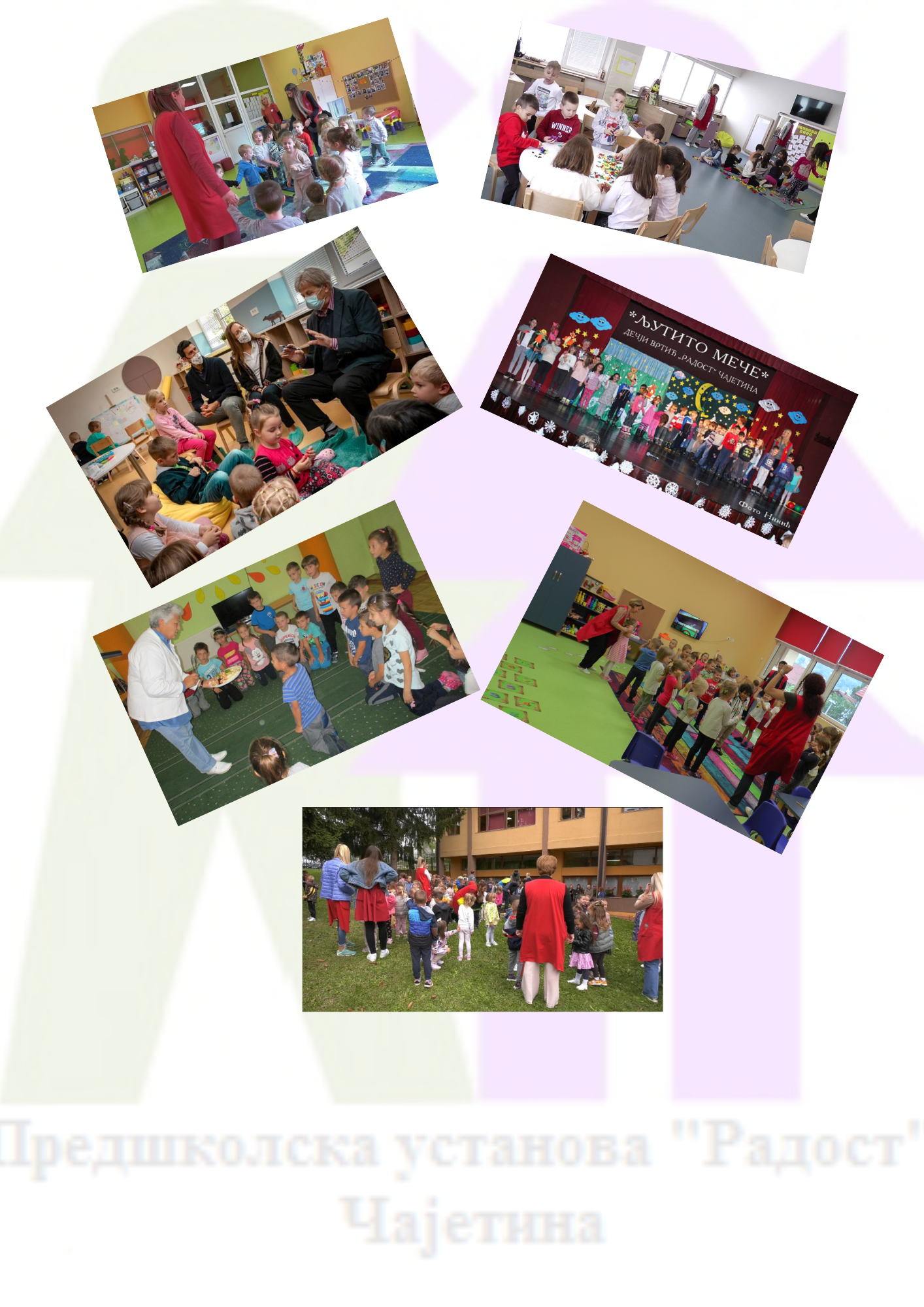 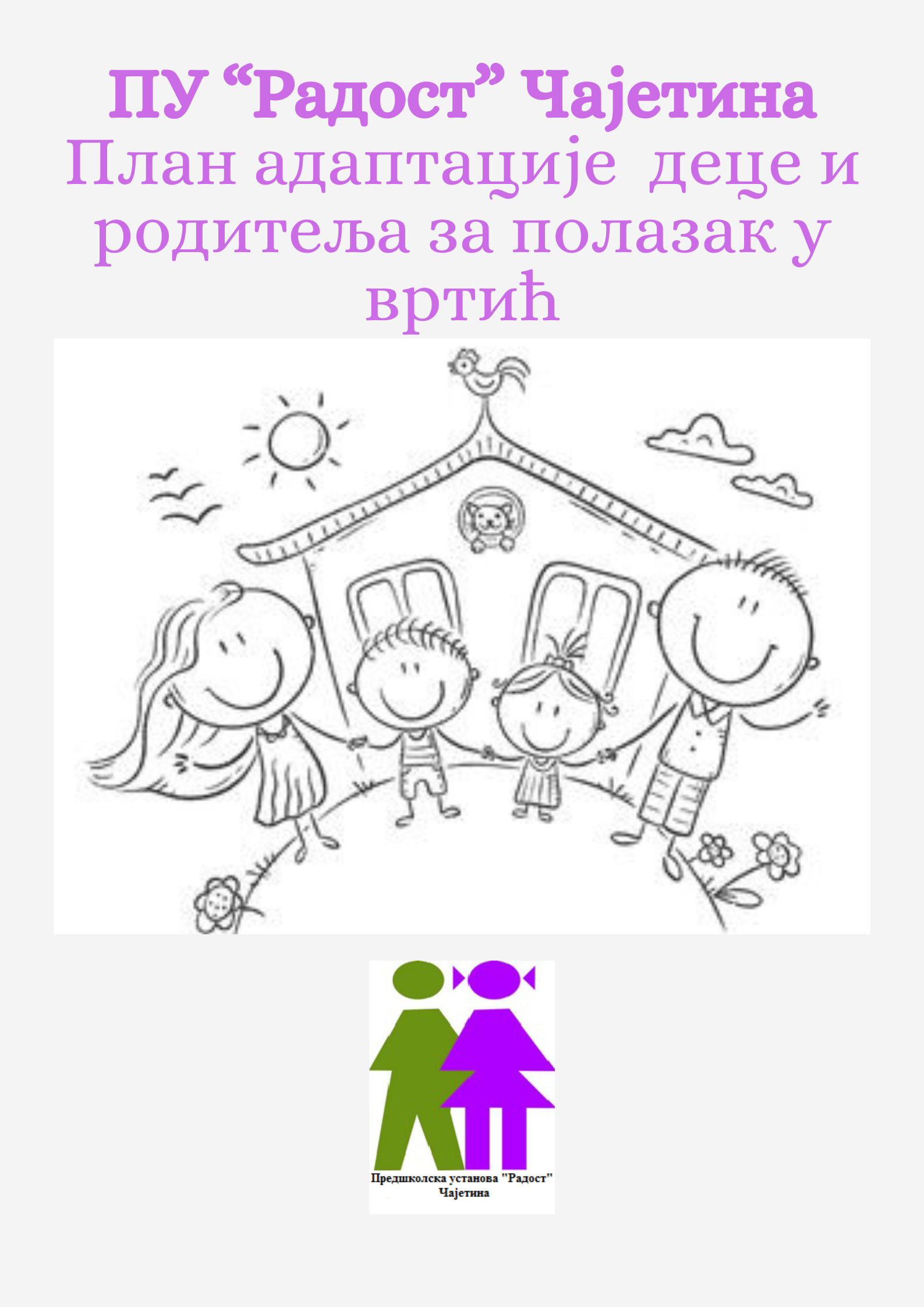 